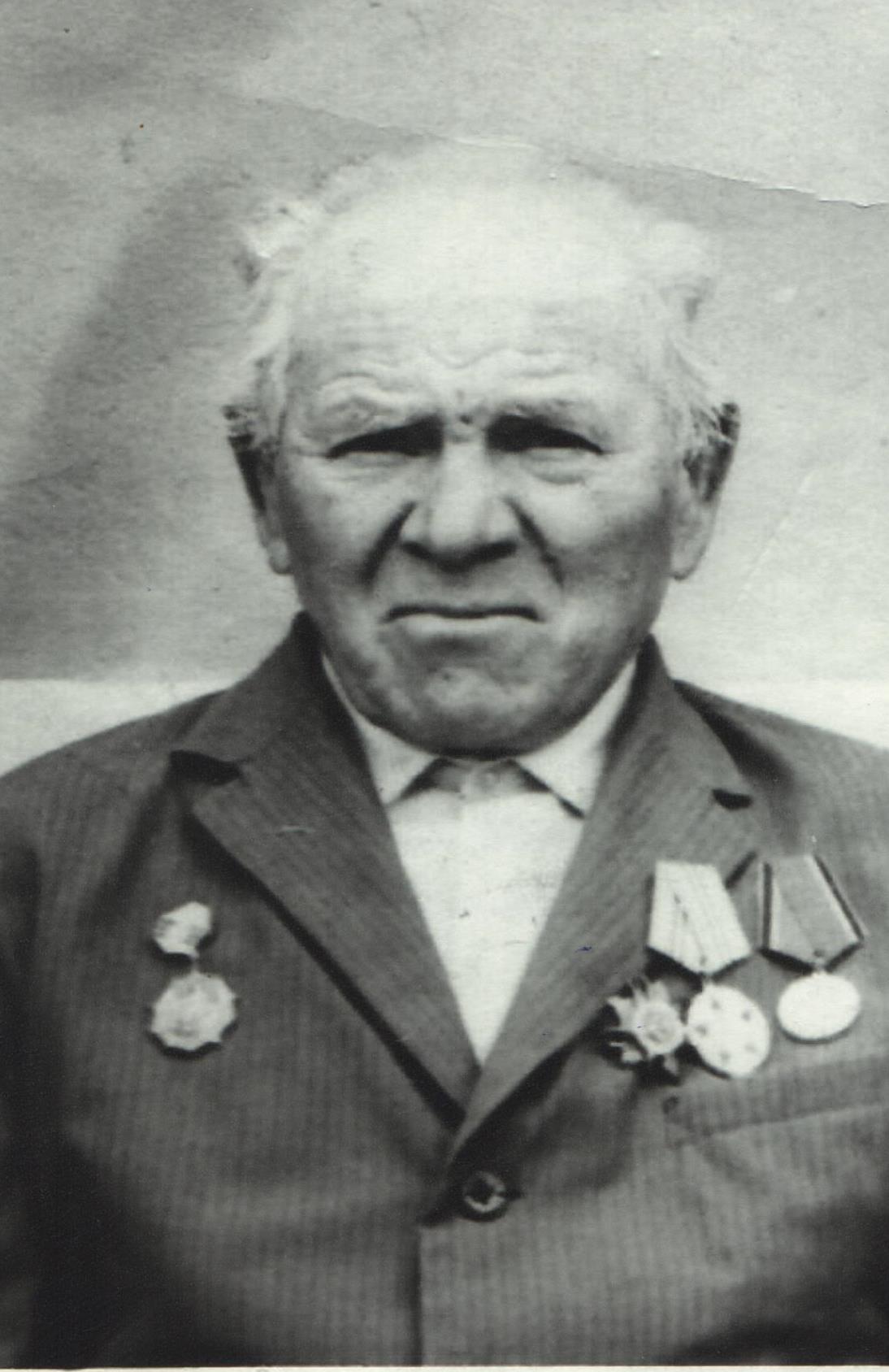 ПобирашкоВасилий Макарович09.04.1900 г. – май 1978 г. 